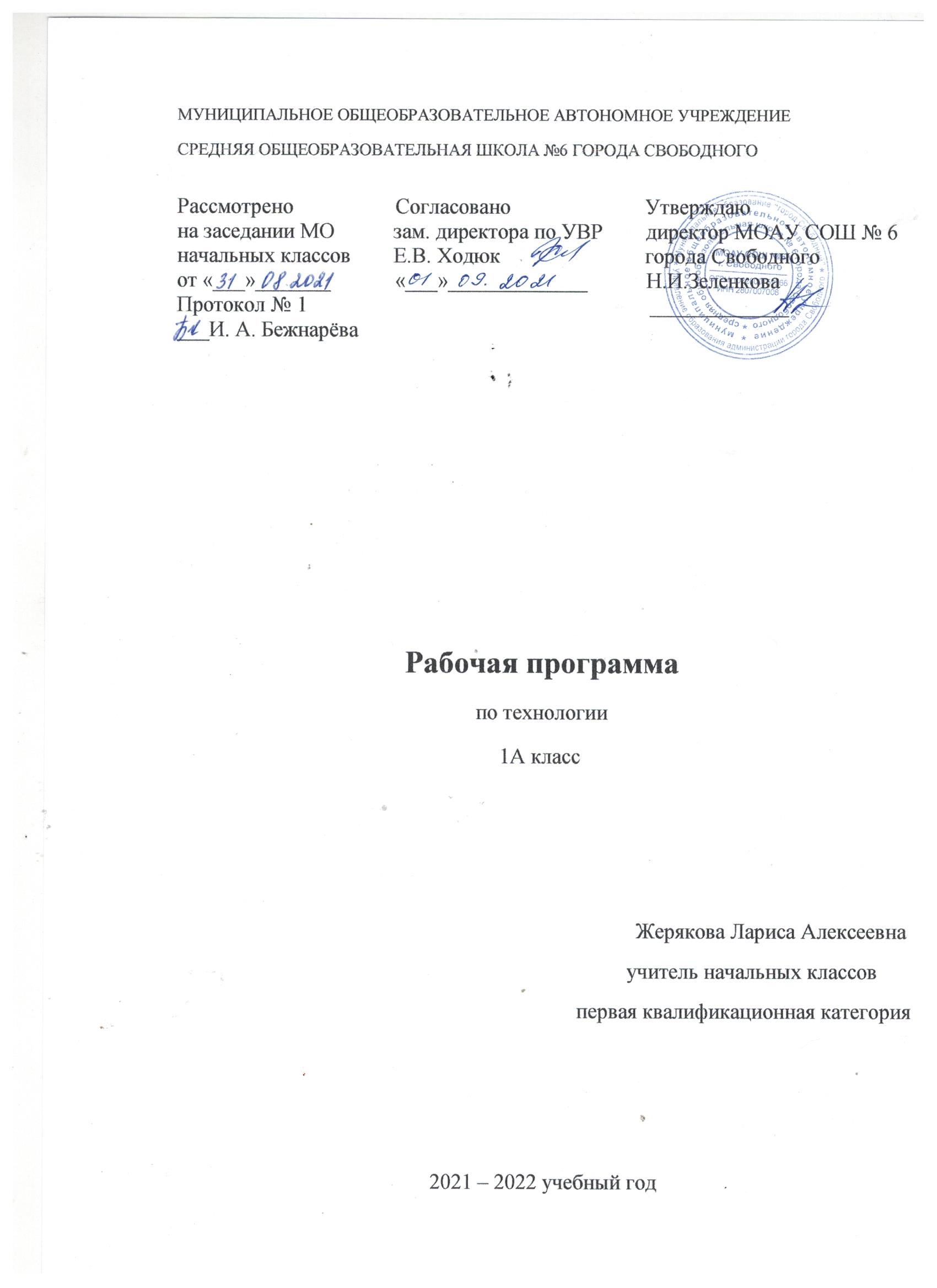 Аннотация к рабочей программе по технологии   ( 1А класс )                                     Пояснительная запискаРабочая программа по технологии разработана в соответствии с нормативно - правовыми документами:Федерального закона РФ  «Об образовании в Российской Федерации» от 29.12.2012 № 273 - ФЗ;Приказа Министерства просвещения РФ от 20.05.2020 №254 «Об утверждении федерального перечня учебников, допущенных к использованию при реализации имеющих государственную аккредитацию образовательных программ начального общего, основного общего, среднего общего образования организациями, осуществляющими образовательную деятельность» (с изменениями)Приказа Министерства образования РФ от 06.10.2009  № 373 «Об утверждении и введении в действие федерального государственного стандарта начального общего образования» ( с изменениями) Основной образовательной программы начального общего образования МОАУ СОШ № 6 г. Свободного;Рабочей программы воспитания МОАУ СОШ№6 г. СвободногоСведения о программе Рабочая программа по технологии для 1 класса разработана на основе:Федерального  государственного образовательного  стандарта начального общего образования;  Примерной основной образовательной программы начального общего образования. М. «Просвещение»Авторской программы: Е.А.Лутцевой, Т.П.Зуевой по технологии (Сборник рабочих программ. – М.: Просвещение, 2015)  УМК « Школа России»            Учебный предмет «Технология» имеет практико-ориентированную направленность. Его содержание не только дает ребенку представление о технологическом процессе как совокупности применяемых при изготовлении какой-либо продукции процессов, правил, требований, но и показывает, как использовать эти знания в разных сферах учебной деятельности.Цели изучения технологии в начальной школе:приобретение личного опыта как основы обучения и познания; приобретение первоначального опыта практической преобразовательной деятельности на основе овладения технологическими знаниями, технико-технологическими умениями и проектной деятельностью;формирование позитивного эмоционально-ценностного отношения к труду и людям труда.Основные задачи курса:духовно-нравственное развитие учащихся; освоение нравственно-этического и социально-исторического опыта человечества, отражённого в материальной культуре; развитие эмоционально-ценностного отношения к социальному миру и миру природы через формирование позитивного отношения к труду и людям труда; знакомство с современными профессиями;формирование идентичности гражданина России в поликультурном многонациональном обществе на основе знакомства с ремёслами народов России; развитие способности к равноправному сотрудничеству на основе уважения личности другого человека; воспитание толерантности к мнениям и позиции других; формирование целостной картины мира (образа мира) на основе познания мира через осмысление духовно-психологического содержания предметного мира и его единства с миром природы, на основе освоения трудовых умений и навыков, осмысления технологии процесса изготовления изделий в проектной деятельности;развитие познавательных мотивов, интересов, инициативности, любознательности на основе связи трудового и технологического образования с жизненным опытом и системой ценностей ребёнка, а также на основе мотивации успеха, готовности к действиям в новых условиях и нестандартных ситуациях;формирование на основе овладения культурой проектной деятельности: — внутреннего плана деятельности, включающего целеполагание, планирование (умения составлять план действий и применять его для решения учебных задач), прогнозирование (предсказание будущего результата при различных условиях выполнения действия), контроль, коррекцию и оценку.                                Место курса в учебном плане Согласно базисному (образовательному) плану образовательных учреждений РФ всего на изучение технологии в начальной школе выделяется 135 ч, из них в 1 классе 33 ч (1 ч в неделю, 33 учебные недели), по 34 ч во 2, 3 и 4 классах (1 ч в неделю, 34 учебные недели в каждом классе). Авторской программы: Е.А.Лутцевой, Для реализации данной программы используется учебно-методический комплект:1. Лутцева Е.А. Технология. 1 класс: учебник для общеобразовательных учреждений / Лутцева Е.А., Зуева Т.П., -М.: Просвещение, 2013 2. Лутцева Е.А. Технология. 1 класс: рабочая тетрадь / Лутцева Е.А., Зуева Т.П., -М.: Просвещение, 2013                          Планируемые результаты изучения курсаЛичностные результаты:У обучающегося будут сформированы:положительное отношение к труду  и профессиональной деятельности человека, как создателя и хранителя этнокультурного наследия;ценностное и бережное отношение к окружающему миру и результату деятельности человека и культурно историческому наследию;интерес к поисково-исследовательской деятельности, предлагаемой в заданиях учебника;представление о причинах успеха и неуспеха в предметно-практической деятельности;основные критерии оценивания  деятельности  других учеников на основе заданных в учебнике критериев и ответов на «Вопросы юного технолога»; этические нормы (сотрудничества, взаимопомощи, ответственности)  при изготовлении изделия, работе в паре и выполнении проекта;потребность соблюдать правила безопасного использования инструментов и материалов для качественного выполнения изделия;представления о значении проектной деятельности.интерес к конструктивной деятельности;простейшие навыки самообслуживания (уход за одеждой, ремонт одежды);            Обучающиеся получат возможность для формирования:внутренней позиции школьника на уровне положительного отношения к трудовой деятельности;этических норм (долга) на основе анализа взаимодействия учеников при изготовлении изделия;ценности коллективного труда в процессе создания изделия и реализации проекта;способность оценивать свою деятельность, определяя по заданным критериям  её успешность или неуспешность;представление о себе как о гражданине России;бережного и уважительного  отношения к культурно-историческому наследию страны и родного края; уважительного отношения к людям и результатам их трудовой деятельности.способность оценивать свою деятельность, (прекрасного и безобразного);потребность в творческой деятельности;                                        Предметные результатыОбщекультурные и общетрудовые компетенцииОсновы культуры трудаОбучающийся научится:воспринимать предметы материальной культуры как продукт творческой предметно-преобразующей деятельности человека - создателя и хранителя этнокультурного наследия ( на примере народных традиционных ремесел России)  в различных сферах на Земле, в Воздухе, на Воде, в Информационном пространстве ;  называть основные виды профессиональной (ремесленнической) деятельности человека: гончар, пекарь, корзинщик, плотник, резчик по дереву и т.д.организовывать рабочее место с помощью учителя для работы с материалами: бумагой, пластичными материалами, природными материалами (крупами, яичной скорлупой, желудями, скорлупой от орехов, каштанами, ракушки), тканью, ниткам, фольгой;с инструментами: ножницами, стеки, швейной иглой, шилом;с инструментами:  челнок,  пяльцы  (вышивание), нож (для разрезания), циркульсоблюдать правила безопасной работы с инструментами при выполнении изделия;различать материалы и инструменты; определять необходимые материалы и инструменты в зависимости от вида работы;при помощи учителя проводить анализ простейших предметов  быта по используемому материалу, назначению;объяснять значение понятия «технология», как процесс изготовления изделия на основе эффективного использования различных материалов.Обучающиеся получат возможность научиться:определять в своей деятельности элементы профессиональной деятельности человека;называть традиционные для своего края народные промыслы и ремесла;осмыслить значимость сохранения этнокультурного наследия   России.познакомиться с видами декоративно-прикладного искусства  (хохломской росписью, Городецкой росписью,  дымковской игрушкой), их особенностями, историей возникновения и развития, способом создания.                          Элементы графической грамотыОбучающийся научится:узнавать и называть основные материалы и их свойства;узнавать и называть свойства материалов, изученных во 2 классе:Бумага и картон:виды бумаги: копировальная, металлизированная, калькированная и их свойства  (поверхность, использование); особенности использования  различных видов бумаги; практическое применение кальки, копировальной и металлизированной бумаги.выбирать и объяснять необходимый вид бумаги для выполнения изделия.Текстильные и волокнистые материалы:структура и состав тканей; способ производства тканей  (хлопковые и  льняные ткани вырабатываются из волокон растительного происхождения; шерстяные производятся из шерстяного волокна, получаемого из шерсти животных; искусственные получают, используя химические вещества);  производство и виды волокон (натуральные, синтетические); способы соединения (сваливание, вязание и ткачество) и обработки волокон натурального происхождения; Природные материалыразличать виды природных материалов: крупы (просо, гречка и т.д.), яичная скорлупа (цельная и раздробленная на части), желуди, скорлупа от орехов, каштаны, листики, ракушки; сравнивать природные материалы по их свойствам и способам использования.Пластичные материалысравнение  свойств (цвет, состав, пластичность) и видов (тесто, пластилин, глина) пластичных материалов;знакомство с видами изделий из глины, использованием данного материала в жизнедеятельности человека;знакомство с видами рельефа: барельеф, горельеф, контррельеф;сравнение  различных видов рельефа на практическом уровне;экономно расходовать используемые материалы при выполнении;выбирать материалы в соответствии с заданными критериями;выполнять простейшие эскизы и наброски;изготавливать простейшие изделия (плоские и объемные) по слайдовому плану, эскизам;выполнять разметку материала, с помощью циркуля, по линейке, через копировальную, калькированную бумагу, помощью шаблонов, на глаз. выполнять разметку на ткани мягким карандашом, кусочком мыла или мела, при помощи шаблона на ткани.выполнять  разметку симметричных деталей; оформлять изделия по собственному замыслу на основе предложенного образца;узнавать, называть, выполнять и выбирать технологические приемы ручной обработки материалов в зависимости от их свойств:Бумага и картон.приемы работы с калькой, копировальной и металлизированной бумагой; выполнять различные  виды орнамента, (геометрический, растительный, зооморфный, комбинированный);выбирать вид бумаги в зависимости от выполняемого изделия (под руководством учителя);осваивают новую технологию выполнение изделия на основе папье-маше.Ткани и ниткиприемы работы с нитками (наматывание);различать виды ниток, сравнивая их свойств (цвет, толщина);выбирать нитки  в зависимости от выполняемых работ и  назначения;научаться выполнять   виды швов: стачные и украшающие, ручные и машинные, шов «через край», «тамбурный шов»;освоить новые технологические приемы:моделирование на основе выполнения аппликации из ткани народных костюмов;конструирование игрушек на основе помпона по собственному замыслу;«изонить»;украшение изделия новыми отделочными материалами: тесьмой, блестками;плетения в три нитки;Природные материалыосваивают технологию  выполнения мозаики:из крупы, из яичной скорлупы (кракле), создавать композиции на основе целой яичной скорлупы, оформлять изделия из природных материалов при помощи      фломастеров, красок и  цветной бумаги.Пластичные материалыиспользуют прием смешивания пластилина для получения новых оттенков;осваивают технологию выполнения объемных изделий - лепки из соленого теста, конструирования из пластичных материалов;осваивают прием  лепки  мелких деталей  приёмом вытягиванием.Растения, уход за растениямиуметь выращивать лук на перо по заданной технологии; проводить долгосрочный опыт по выращиванию растений, наблюдать и фиксировать результаты; использовать правила ухода за комнатными растениями, используя инструменты и приспособления, необходимые для ухода за комнатными растениями. Первоначальные сведения о графическом изображении в технике и технологиииспользовать инструменты, необходимые при вычерчивании, рисовании заготовок (карандаш, резинка, линейка, циркуль); чертить прямые линии по линейке и намеченным точкам;вычерчивать окружность при помощи циркуля по заданному радиусу.применять приемы безопасной работы с инструментами:использовать правила и способы работы с  шилом, швейной  иглой, булавками, наперстком, ножницами,: челноком, пяльцами  (вышивание), ножом (разрезания), циркулем, гаечным и накидным ключами;использовать правила безопасной работы при работе с яичной скорлупой, металлизированной бумагой;осуществлять раскрой ножницами по криволинейному и прямолинейному контуру, разрыванием пальцами, ножом по фальцлинейке;Обучающиеся получит возможностькомбинировать различные технологии при выполнении одного изделия;изготавливать простейшие изделия (плоские и объемные) по готовому образцу;комбинировать различные технологии при выполнении одного изделия;осмыслить возможности использования одной технологии для изготовления разных изделий;осмыслить значение инструментов и приспособлений в практической работе, профессиях быту и профессиональной деятельности;оформлять изделия по собственному замыслу;выбирать и заменять материалы и инструменты при выполнении изделий;подбирать материал наиболее подходящий для выполнения изделия.  Конструирование и моделированиеОбучающийся научится:выделять детали конструкции, называть их форму и определять  способ соединения;анализировать конструкцию изделия по рисунку, фотографии, схеме и готовому образцу;изменять детали  конструкции изделия для создания разных вариантов изделии;анализировать текстовый и слайдовый план изготовления изделия;изготавливать конструкцию по слайдовому плану или заданным условиям.Обучающиеся получит возможность:изменять конструкцию изделия и способ соединения деталей;создавать собственную конструкцию изделия по заданному образцу.  Практика работы на компьютереОбучающийся научится:понимать  информацию, представленную в учебнике в разных формах;воспринимать книгу как источник информации;наблюдать и соотносить разные информационные объекты в учебнике (текст, иллюстративный материал, текстовый план, слайдовый план) и делать простейшие выводы;выполнять простейшие преобразования информации (переводить текстовую информацию в табличную форму; заполнять технологическую карту по заданному образцу и/или под руководством учителя;осуществлять поиск информации в интернете под руководством взрослогоОбучающиеся получит возможность:понимать значение  использования компьютера для получения информации;осуществлять поиск информации  на компьютере под наблюдением взрослого;соблюдать правила работы на компьютере и его использования и бережно относиться к технике;набирать и оформлять небольшие по объему тексты;отбирать информацию  по заданной теме на основе текста и иллюстраций учебника. Проектная деятельностьОбучающийся научится:восстанавливать и/ или составлять план последовательности выполнения изделия по заданному слайдовому и/или текстовому  плану; проводить сравнение последовательности выполнения разных изделий и находить общие закономерности в их изготовлении;выделять этапы проектной деятельности;определять задачи каждого этапа проектной деятельности под руководством учителя;распределять роли при выполнении изделия под руководством учителя; проводить оценку качества выполнения изделия по заданным критериям;Обучающиеся получит возможность:определять задачи каждого этапа проектной деятельности;ставить цели, самостоятельно распределять роли при выполнении изделия, проводить оценку качества выполнения изделия; развивать навыки работы в коллективе,  умения работать в паре; применять на практике правила сотрудничества в коллективной деятельности.Метапредметные результатыПознавательныеУ обучающегося будут сформированы:находить и выделять необходимую информацию из текстов и иллюстраций; высказывать  рассуждения, обосновывать и доказывать свой выбор, пользуясь материалами учебника, проводить защиту проекта по заданному плану; использовать знаки, символы, схемы для заполнения технологической карты и работе с материалами учебника;проводить анализ изделий   и определять или дополнять последовательность их выполнения под руководством учителя; анализировать, сравнивать, классифицировать и обобщать  реальные объекты и изделия;находить закономерности, устанавливать причинно-следственные связи между реальными объектами и явлениями под руководством учителя;Обучающиеся получат возможность для формирования:создавать небольшие устные сообщения, используя  материалы учебника,  собственные знания и опыт;выделять информацию из текстов и устных высказываний, переводить ее в различные знаково-символические  системы, выделять учебные и познавательные задачи;проводить сравнение предметов,  явлений и изделий по самостоятельно предложенным критериям;находить информацию по заданным основаниям и собственным интересам и потребностям;читать и работать с текстами с целью использования информации в практической деятельности.РегулятивныеУ обучающегося будут сформированы:принимать  и сохранять учебную задачу при выполнении изделия;дополнять  слайдовый и /или текстовый план выполнения изделия, предложенный в учебнике   недостающими или промежуточными этапами под руководством учителя; изменять план выполнения работы при изменении конструкции или материалов;проводить рефлексию своих действий  по выполнению изделия при помощи учителя;осуществлять действия по  заданному правилу и собственному плану;контролировать свою деятельность при выполнении изделия на основе текстового плана;проводить оценку своих действий на основе заданных в учебнике критериев и «Вопросов юного технолога» и корректировать их.Обучающиеся получат возможность для формирования:работать над проектом под руководством учителя и с помощью рубрики «Вопросы юного технолога»: ставить цель; составлять план, определяя задачи каждого этапа   работы над изделием, распределять роли;  проводить самооценку; обсуждать и изменять план работы в зависимости от условий;выделять познавательную задачу из практического задания;воспринимать  оценку своей работы данную учителем и товарищами и вносить изменения в свои действия                                                              КоммуникативныеУ обучающегося будут сформированы:слушать собеседника, допускать возможность существования другого суждения, мнения;уметь договариваться и приходить к общему решению, учитывая мнение партнера при работе в паре и  над проектом;выполнять работу в паре: договариваться о  правилах взаимодействия, общаться с партнером в соответствии с определёнными правилами;формулировать высказывания, задавать вопросы адекватные ситуации и учебной задачи;проявлять инициативу в ситуации общения.Обучающиеся получат возможность для формирования:воспринимать  аргументы, приводимые собеседником; соотносить мнение партнера со своим, высказывать свою оценку, приводя аргументы «за» и «против»;учится договариваться, учитывая интересы партнера и свои; вести диалог на заданную тему;использовать средства общения для решения простейших коммуникативных задач.                                 Содержание курсаПриродная мастерская (7 часов)Рукотворный и природный  мир города. На земле, на воде и в воздухе. Природа и творчество. Природные материалы. Семена и фантазии. Композиция из листьев. Что такое композиция? Орнамент из листьев. Что такое орнамент? Природные материалы. Как их соединить?Пластилиновая мастерская (4 часа)Материалы для лепки. Что может пластилин? В мастерской кондитера. Как работает мастер? В море. Какие цвета и формы у морских обитателей? Наши проекты. Аквариум.Бумажная мастерская (16 часа)Мастерская Деда Мороза и Снегурочки. Наши проекты. Скоро Новый год! Бумага. Какие у неё есть секреты? Бумага и картон. Какие секреты у картона? Оригами. Как сгибать и складывать бумагу? Обитатели пруда. Какие секреты у оригами? Животные зоопарка. Одна основа, а сколько фигурок? Ножницы. Что ты о них знаешь? Шаблон. Для чего он нужен? Наша армия родная. Бабочки. Как изготовить их из листа бумаги? Весенний праздник 8 марта. Как сделать подарок-портрет? Орнамент в полосе. Для чего нужен орнамент? Образы весны. Какие краски у весны? Настроение весны. Что такое колорит? Праздники и традиции весны. Какие они?Текстильная мастерская (6 часов)Мир тканей. Для чего нужны ткани? Игла-труженица. Что умеет игла? Вышивка. Для чего она нужна? Прямая строчка и перевивы. Для чего они нужны? Прямая строчка и перевивы. Для чего они нужны? Закрепление. Проверка знаний и умений, полученных в 1 классе.КАЛЕНДАРНО - ТЕМАТИЧЕСКИЙ ПЛАНпо технологии 1 класс (2021 -2022 учебный год)Тематическое планирование по технологии составлено с учетом рабочей программы воспитания МОАУ СОШ № 6 г Свободного. Воспитательный потенциал предмета обеспечивает реализацию следующих целевых приоритетов воспитания обучающихся основного общего образования:1. Развитие отношения к знаниям как интеллектуальному ресурсу, обеспечивающему будущее человека, как результату кропотливого, но увлекательного учебного труда.2. Развитие отношения к культуре как духовному богатству общества и важному условию ощущения человеком полноты проживаемой жизни, которое дают ему  искусство, театр, творческое самовыражение.3. Развитие отношения к труду как основному способу достижения жизненного благополучия человека, залогу его успешного профессионального самоопределения и ощущения уверенности в завтрашнем дне                                                                          Календарно-тематическое планирование уроковпо технологии в 1 классе33 часа (1 час в неделю)Название курсаТехнологияСоставительЖерякова Лариса АлексеевнаКласс1АКоличество часов в год33Количество часов в неделю1Автор учебника Е.А. Лутцева, Т. П. Зуева Технология. 1 кл.
Структура курсаВведениеПриродная мастерская (7 часов)Пластилиновая мастерская (4 часа)Бумажная мастерская (16 часа)Текстильная мастерская (6 часов)№Тема разделакол-во часовпроверочные работыЦелевые  приоритеты воспитания1Природная мастерская.7 ч.1,22 Пластилиновая мастерская 4  ч.1, 23Бумажная мастерская.16 ч.2,34Текстильная мастерская (6 часов)6 ч.1,3№ п/п№ п/пТема урокаКол-во часовДатаДатаФорма урокаФорма  контроляВиды учебной деятельности№ п/п№ п/пТема урокаКол-во часовПо плануФактическиФорма урокаФорма  контроляВиды учебной деятельностиПриродная мастерская(7 часов)Природная мастерская(7 часов)Природная мастерская(7 часов)Природная мастерская(7 часов)Природная мастерская(7 часов)Природная мастерская(7 часов)Природная мастерская(7 часов)Природная мастерская(7 часов)Природная мастерская(7 часов)11На земле, на воде и в воздухе.1.09Урок экскурсияТекущийС помощью учителя:— слушать, понимать и выполнятьпредлагаемое задание;— наблюдать технические объектыокружающего мира;— называть функциональное назначе-ние транспортных средств, известныхдетям;— сравнивать и классифицироватьтранспортные средства по их функциональному назначению и природнойсреде, в которой они используются;— объяснять свой выбор предметовокружающего мира;— делать выводы о наблюдаемых яв-лениях;— осмысливать необходимость бережного отношения к природе, окружающему материальному пространствуьзоваться учебником и рабочей тетрадью для 1 класса 2-32-3Природа и творчество.Природные материалы.2.09Урок экскурсияТекущийС помощью учителя:— слушать, понимать и выполнятьпредлагаемое задание;— наблюдать и отбирать природныематериалы;— называть известные природные материалы;сравнивать и классифицировать со-бранные природные материалы по ихвидам (листья, ветки, камни и др.);— объяснять свой выбор предметовокружающего мира;— делать выводы о наблюдаемых яв-лениях;— осмысливать необходимость бережного отношения к природе, окружающему материальному пространствуизготавливать изделие с опорой нарисунки и подписи к ним;— делать выводы о наблюдаемых явленияхоценивать результат своей деятель-ности (качество изделия);— осмысливать необходимость бережного отношения к природе, окружающему материальному пространству;— осваивать умение обсуждать и оце-нивать свои знания, искать ответы вучебнике44Фантазии из шишек,желудей, каштанов.1.09Урок практикумСамостоятельная творческая работаС помощью учителя:— слушать, понимать и выполнятьпредлагаемое задание;— наблюдать и отбирать природныематериалы;— называть известные природные материалы;сравнивать и классифицировать со-бранные природные материалы по ихвидам (листья, ветки, камни и др.);— объяснять свой выбор предметовокружающего мира;— делать выводы о наблюдаемых яв-лениях;— осмысливать необходимость бережного отношения к природе, окружающему материальному пространствуизготавливать изделие с опорой нарисунки и подписи к ним;— делать выводы о наблюдаемых явленияхоценивать результат своей деятель-ности (качество изделия);— осмысливать необходимость бережного отношения к природе, окружающему материальному пространству;— осваивать умение обсуждать и оце-нивать свои знания, искать ответы вучебнике55Правила составления композиции из засушенных соцветий. Изделие: «Аппликация из листьев».1.09Урок практикумСамостоятельная творческая работаС помощью учителя:— слушать, понимать и выполнятьпредлагаемое задание;— наблюдать и отбирать природныематериалы;— называть известные природные материалы;сравнивать и классифицировать со-бранные природные материалы по ихвидам (листья, ветки, камни и др.);— объяснять свой выбор предметовокружающего мира;— делать выводы о наблюдаемых яв-лениях;— осмысливать необходимость бережного отношения к природе, окружающему материальному пространствуизготавливать изделие с опорой нарисунки и подписи к ним;— делать выводы о наблюдаемых явленияхоценивать результат своей деятель-ности (качество изделия);— осмысливать необходимость бережного отношения к природе, окружающему материальному пространству;— осваивать умение обсуждать и оце-нивать свои знания, искать ответы вучебнике66Орнамент из листьев. Что такое орнамент?2.10Урок творчестваСамостоятельная творческая работаС помощью учителя:— слушать, понимать и выполнятьпредлагаемое задание;— наблюдать и отбирать природныематериалы;— называть известные природные материалы;сравнивать и классифицировать со-бранные природные материалы по ихвидам (листья, ветки, камни и др.);— объяснять свой выбор предметовокружающего мира;— делать выводы о наблюдаемых яв-лениях;— осмысливать необходимость бережного отношения к природе, окружающему материальному пространствуизготавливать изделие с опорой нарисунки и подписи к ним;— делать выводы о наблюдаемых явленияхоценивать результат своей деятель-ности (качество изделия);— осмысливать необходимость бережного отношения к природе, окружающему материальному пространству;— осваивать умение обсуждать и оце-нивать свои знания, искать ответы вучебнике77Природные материалы. Как их соединить?3.10Урок практикумСамостоятельная творческая работаС помощью учителя:— слушать, понимать и выполнятьпредлагаемое задание;— наблюдать и отбирать природныематериалы;— называть известные природные материалы;сравнивать и классифицировать со-бранные природные материалы по ихвидам (листья, ветки, камни и др.);— объяснять свой выбор предметовокружающего мира;— делать выводы о наблюдаемых яв-лениях;— осмысливать необходимость бережного отношения к природе, окружающему материальному пространствуизготавливать изделие с опорой нарисунки и подписи к ним;— делать выводы о наблюдаемых явленияхоценивать результат своей деятель-ности (качество изделия);— осмысливать необходимость бережного отношения к природе, окружающему материальному пространству;— осваивать умение обсуждать и оце-нивать свои знания, искать ответы вучебникеПластелиновая мастерская(4 часа)Пластелиновая мастерская(4 часа)Пластелиновая мастерская(4 часа)Пластелиновая мастерская(4 часа)Пластелиновая мастерская(4 часа)Пластелиновая мастерская(4 часа)Пластелиновая мастерская(4 часа)Пластелиновая мастерская(4 часа)Пластелиновая мастерская(4 часа)8Материалы для лепки. Что может пластилин?Материалы для лепки. Что может пластилин?1.10Урок практикумСамостоятельная творческая работа С помощью учителя:— осваивать умение переносить из-вестные знания и умения (свойствапластилина) на схожие виды работ;— организовывать рабочее место дляработы с пластилином;— осваивать умение работать в груп-пе — изготавливать детали компози-ции и объединять их в единую компо-зицию;— придумывать и предлагать свои варианты по форме, цвету, материал для деталей, камней;— анализировать образцы изделий,понимать поставленную цель, отде-лять известное от неизвестного;— открывать новое знание и практи-ческое умение через пробные упраж-нения;— делать выводы о наблюдаемых яв-лениях;— оценивать результат своей деятельности (качество изделия);— осмысливать необходимость бережного отношения к окружающему материальному пространству;— осваивать умение помогать другдругу в совместной работе;— осваивать умение обсуждать и оце-нивать свои знания, искать ответы в учебнике9В мастерской кондитера. Как работает мастер?В мастерской кондитера. Как работает мастер?1.10Урок практикумСамостоятельная творческая работа С помощью учителя:— осваивать умение переносить из-вестные знания и умения (свойствапластилина) на схожие виды работ;— организовывать рабочее место дляработы с пластилином;— осваивать умение работать в груп-пе — изготавливать детали компози-ции и объединять их в единую компо-зицию;— придумывать и предлагать свои варианты по форме, цвету, материал для деталей, камней;— анализировать образцы изделий,понимать поставленную цель, отде-лять известное от неизвестного;— открывать новое знание и практи-ческое умение через пробные упраж-нения;— делать выводы о наблюдаемых яв-лениях;— оценивать результат своей деятельности (качество изделия);— осмысливать необходимость бережного отношения к окружающему материальному пространству;— осваивать умение помогать другдругу в совместной работе;— осваивать умение обсуждать и оце-нивать свои знания, искать ответы в учебнике10В море. Какие цвета и формы у морских обитателей?В море. Какие цвета и формы у морских обитателей?1.11Урок практикумСамостоятельная творческая работа С помощью учителя:— осваивать умение переносить из-вестные знания и умения (свойствапластилина) на схожие виды работ;— организовывать рабочее место дляработы с пластилином;— осваивать умение работать в груп-пе — изготавливать детали компози-ции и объединять их в единую компо-зицию;— придумывать и предлагать свои варианты по форме, цвету, материал для деталей, камней;— анализировать образцы изделий,понимать поставленную цель, отде-лять известное от неизвестного;— открывать новое знание и практи-ческое умение через пробные упраж-нения;— делать выводы о наблюдаемых яв-лениях;— оценивать результат своей деятельности (качество изделия);— осмысливать необходимость бережного отношения к окружающему материальному пространству;— осваивать умение помогать другдругу в совместной работе;— осваивать умение обсуждать и оце-нивать свои знания, искать ответы в учебнике11Наши проекты  «Аквариум»Наши проекты  «Аквариум»1.11Урок - проектИтоговый- проект С помощью учителя:— осваивать умение переносить из-вестные знания и умения (свойствапластилина) на схожие виды работ;— организовывать рабочее место дляработы с пластилином;— осваивать умение работать в груп-пе — изготавливать детали компози-ции и объединять их в единую компо-зицию;— придумывать и предлагать свои варианты по форме, цвету, материал для деталей, камней;— анализировать образцы изделий,понимать поставленную цель, отде-лять известное от неизвестного;— открывать новое знание и практи-ческое умение через пробные упраж-нения;— делать выводы о наблюдаемых яв-лениях;— оценивать результат своей деятельности (качество изделия);— осмысливать необходимость бережного отношения к окружающему материальному пространству;— осваивать умение помогать другдругу в совместной работе;— осваивать умение обсуждать и оце-нивать свои знания, искать ответы в учебникеБумажная мастерская( 16 часов)Бумажная мастерская( 16 часов)Бумажная мастерская( 16 часов)Бумажная мастерская( 16 часов)Бумажная мастерская( 16 часов)Бумажная мастерская( 16 часов)Бумажная мастерская( 16 часов)Бумажная мастерская( 16 часов)Бумажная мастерская( 16 часов)12Мастерская Деда Мороза и Снегурочки.Мастерская Деда Мороза и Снегурочки.1.11Урок творчестваСамостоятельная творческая работаС помощью учителя:— организовывать рабочее место дляработы с бумагой;— осваивать умение переносить из-вестные знания и умения (точечноесклеивание деталей) на освоение дру-гих технологических навыков;— запоминать правила техники безо-пасной работы с ножницами;— осваивать умение работать в груп-пе — изготавливать отдельные деталикомпозиции и объединять их в еди-ную композицию;— анализировать образцы изделий,понимать поставленную цель, отде-лять известное от неизвестного;— открывать новое знание и практи-ческое умение через пробные упраж-нения (точечное склеивание концовполосок и самих полосок);— делать выводы о наблюдаемых яв-лениях;— изготавливать изделие с опорой нарисунки и подписи к ним;— оценивать результат своей деятель-ности (качество изделия: степень соот-ветствия образцу, аккуратность, ори-гинальность оформления и пр.);— обобщать (называть) то новое, чтоосвоено;— выполнять данную учителем частьизделия, осваивать умение договари-ваться и помогать однокласснику в со-вместной работе;— осмысливать своё эмоциональноесостояние от работыС помощью учителя:— организовывать рабочее место дляработы с бумагой;— осваивать умение переносить из-вестные знания (о свойствах пласти-лина) на схожие виды работ;— наблюдать и называть свойстваразных образцов бумаги и картона;— сравнивать конструктивные осо-бенности отдельных изделий и схожихгрупп изделий, технологии их изго-товления;— анализировать образцы изделий,понимать поставленную цель, отде-лять известное от неизвестногоотбирать необходимые материалыдля композиций;— изготавливать изделие с опорой нарисунки и план;— осуществлять контроль по шаблону;— оценивать результат своей деятельности (качество изделия: точностьскладывания, аккуратность наклеива-ния, общая эстетичность);— обобщать (называть) то новое, чтоосвоено;— выполнять данную учителем частьзадания, осваивать умение договари-ваться и помогать друг другу в со-вместной работе;— осмысливать необходимость бережого отношения к природе13Наши проекты. Скоро Новый год!Наши проекты. Скоро Новый год!1.12Урок проектСамостоятельная творческая работаС помощью учителя:— организовывать рабочее место дляработы с бумагой;— осваивать умение переносить из-вестные знания и умения (точечноесклеивание деталей) на освоение дру-гих технологических навыков;— запоминать правила техники безо-пасной работы с ножницами;— осваивать умение работать в груп-пе — изготавливать отдельные деталикомпозиции и объединять их в еди-ную композицию;— анализировать образцы изделий,понимать поставленную цель, отде-лять известное от неизвестного;— открывать новое знание и практи-ческое умение через пробные упраж-нения (точечное склеивание концовполосок и самих полосок);— делать выводы о наблюдаемых яв-лениях;— изготавливать изделие с опорой нарисунки и подписи к ним;— оценивать результат своей деятель-ности (качество изделия: степень соот-ветствия образцу, аккуратность, ори-гинальность оформления и пр.);— обобщать (называть) то новое, чтоосвоено;— выполнять данную учителем частьизделия, осваивать умение договари-ваться и помогать однокласснику в со-вместной работе;— осмысливать своё эмоциональноесостояние от работыС помощью учителя:— организовывать рабочее место дляработы с бумагой;— осваивать умение переносить из-вестные знания (о свойствах пласти-лина) на схожие виды работ;— наблюдать и называть свойстваразных образцов бумаги и картона;— сравнивать конструктивные осо-бенности отдельных изделий и схожихгрупп изделий, технологии их изго-товления;— анализировать образцы изделий,понимать поставленную цель, отде-лять известное от неизвестногоотбирать необходимые материалыдля композиций;— изготавливать изделие с опорой нарисунки и план;— осуществлять контроль по шаблону;— оценивать результат своей деятельности (качество изделия: точностьскладывания, аккуратность наклеива-ния, общая эстетичность);— обобщать (называть) то новое, чтоосвоено;— выполнять данную учителем частьзадания, осваивать умение договари-ваться и помогать друг другу в со-вместной работе;— осмысливать необходимость бережого отношения к природе14Бумага. Какие у неё есть секреты?Бумага. Какие у неё есть секреты?1.12.Урок исследованияСамостоятельная творческая работаС помощью учителя:— организовывать рабочее место дляработы с бумагой;— осваивать умение переносить из-вестные знания и умения (точечноесклеивание деталей) на освоение дру-гих технологических навыков;— запоминать правила техники безо-пасной работы с ножницами;— осваивать умение работать в груп-пе — изготавливать отдельные деталикомпозиции и объединять их в еди-ную композицию;— анализировать образцы изделий,понимать поставленную цель, отде-лять известное от неизвестного;— открывать новое знание и практи-ческое умение через пробные упраж-нения (точечное склеивание концовполосок и самих полосок);— делать выводы о наблюдаемых яв-лениях;— изготавливать изделие с опорой нарисунки и подписи к ним;— оценивать результат своей деятель-ности (качество изделия: степень соот-ветствия образцу, аккуратность, ори-гинальность оформления и пр.);— обобщать (называть) то новое, чтоосвоено;— выполнять данную учителем частьизделия, осваивать умение договари-ваться и помогать однокласснику в со-вместной работе;— осмысливать своё эмоциональноесостояние от работыС помощью учителя:— организовывать рабочее место дляработы с бумагой;— осваивать умение переносить из-вестные знания (о свойствах пласти-лина) на схожие виды работ;— наблюдать и называть свойстваразных образцов бумаги и картона;— сравнивать конструктивные осо-бенности отдельных изделий и схожихгрупп изделий, технологии их изго-товления;— анализировать образцы изделий,понимать поставленную цель, отде-лять известное от неизвестногоотбирать необходимые материалыдля композиций;— изготавливать изделие с опорой нарисунки и план;— осуществлять контроль по шаблону;— оценивать результат своей деятельности (качество изделия: точностьскладывания, аккуратность наклеива-ния, общая эстетичность);— обобщать (называть) то новое, чтоосвоено;— выполнять данную учителем частьзадания, осваивать умение договари-ваться и помогать друг другу в со-вместной работе;— осмысливать необходимость бережого отношения к природе15Бумага и картон. Какие секреты у картона?Бумага и картон. Какие секреты у картона?1.12Урок исследованияСамостоятельная творческая работаС помощью учителя:— организовывать рабочее место дляработы с бумагой;— осваивать умение переносить из-вестные знания и умения (точечноесклеивание деталей) на освоение дру-гих технологических навыков;— запоминать правила техники безо-пасной работы с ножницами;— осваивать умение работать в груп-пе — изготавливать отдельные деталикомпозиции и объединять их в еди-ную композицию;— анализировать образцы изделий,понимать поставленную цель, отде-лять известное от неизвестного;— открывать новое знание и практи-ческое умение через пробные упраж-нения (точечное склеивание концовполосок и самих полосок);— делать выводы о наблюдаемых яв-лениях;— изготавливать изделие с опорой нарисунки и подписи к ним;— оценивать результат своей деятель-ности (качество изделия: степень соот-ветствия образцу, аккуратность, ори-гинальность оформления и пр.);— обобщать (называть) то новое, чтоосвоено;— выполнять данную учителем частьизделия, осваивать умение договари-ваться и помогать однокласснику в со-вместной работе;— осмысливать своё эмоциональноесостояние от работыС помощью учителя:— организовывать рабочее место дляработы с бумагой;— осваивать умение переносить из-вестные знания (о свойствах пласти-лина) на схожие виды работ;— наблюдать и называть свойстваразных образцов бумаги и картона;— сравнивать конструктивные осо-бенности отдельных изделий и схожихгрупп изделий, технологии их изго-товления;— анализировать образцы изделий,понимать поставленную цель, отде-лять известное от неизвестногоотбирать необходимые материалыдля композиций;— изготавливать изделие с опорой нарисунки и план;— осуществлять контроль по шаблону;— оценивать результат своей деятельности (качество изделия: точностьскладывания, аккуратность наклеива-ния, общая эстетичность);— обобщать (называть) то новое, чтоосвоено;— выполнять данную учителем частьзадания, осваивать умение договари-ваться и помогать друг другу в со-вместной работе;— осмысливать необходимость бережого отношения к природе16Оригами. Как сгибать и складывать бумагу?Оригами. Как сгибать и складывать бумагу?1.12КомбинированныйСамостоятельная творческая работаС помощью учителя:— организовывать рабочее место дляработы с бумагой;— осваивать умение переносить из-вестные знания и умения (точечноесклеивание деталей) на освоение дру-гих технологических навыков;— запоминать правила техники безо-пасной работы с ножницами;— осваивать умение работать в груп-пе — изготавливать отдельные деталикомпозиции и объединять их в еди-ную композицию;— анализировать образцы изделий,понимать поставленную цель, отде-лять известное от неизвестного;— открывать новое знание и практи-ческое умение через пробные упраж-нения (точечное склеивание концовполосок и самих полосок);— делать выводы о наблюдаемых яв-лениях;— изготавливать изделие с опорой нарисунки и подписи к ним;— оценивать результат своей деятель-ности (качество изделия: степень соот-ветствия образцу, аккуратность, ори-гинальность оформления и пр.);— обобщать (называть) то новое, чтоосвоено;— выполнять данную учителем частьизделия, осваивать умение договари-ваться и помогать однокласснику в со-вместной работе;— осмысливать своё эмоциональноесостояние от работыС помощью учителя:— организовывать рабочее место дляработы с бумагой;— осваивать умение переносить из-вестные знания (о свойствах пласти-лина) на схожие виды работ;— наблюдать и называть свойстваразных образцов бумаги и картона;— сравнивать конструктивные осо-бенности отдельных изделий и схожихгрупп изделий, технологии их изго-товления;— анализировать образцы изделий,понимать поставленную цель, отде-лять известное от неизвестногоотбирать необходимые материалыдля композиций;— изготавливать изделие с опорой нарисунки и план;— осуществлять контроль по шаблону;— оценивать результат своей деятельности (качество изделия: точностьскладывания, аккуратность наклеива-ния, общая эстетичность);— обобщать (называть) то новое, чтоосвоено;— выполнять данную учителем частьзадания, осваивать умение договари-ваться и помогать друг другу в со-вместной работе;— осмысливать необходимость бережого отношения к природе17Обитатели пруда. Какие секреты у оригами?Обитатели пруда. Какие секреты у оригами?1БеседаСамостоятельная творческая работаС помощью учителя:— организовывать рабочее место дляработы с бумагой;— осваивать умение переносить из-вестные знания и умения (точечноесклеивание деталей) на освоение дру-гих технологических навыков;— запоминать правила техники безо-пасной работы с ножницами;— осваивать умение работать в груп-пе — изготавливать отдельные деталикомпозиции и объединять их в еди-ную композицию;— анализировать образцы изделий,понимать поставленную цель, отде-лять известное от неизвестного;— открывать новое знание и практи-ческое умение через пробные упраж-нения (точечное склеивание концовполосок и самих полосок);— делать выводы о наблюдаемых яв-лениях;— изготавливать изделие с опорой нарисунки и подписи к ним;— оценивать результат своей деятель-ности (качество изделия: степень соот-ветствия образцу, аккуратность, ори-гинальность оформления и пр.);— обобщать (называть) то новое, чтоосвоено;— выполнять данную учителем частьизделия, осваивать умение договари-ваться и помогать однокласснику в со-вместной работе;— осмысливать своё эмоциональноесостояние от работыС помощью учителя:— организовывать рабочее место дляработы с бумагой;— осваивать умение переносить из-вестные знания (о свойствах пласти-лина) на схожие виды работ;— наблюдать и называть свойстваразных образцов бумаги и картона;— сравнивать конструктивные осо-бенности отдельных изделий и схожихгрупп изделий, технологии их изго-товления;— анализировать образцы изделий,понимать поставленную цель, отде-лять известное от неизвестногоотбирать необходимые материалыдля композиций;— изготавливать изделие с опорой нарисунки и план;— осуществлять контроль по шаблону;— оценивать результат своей деятельности (качество изделия: точностьскладывания, аккуратность наклеива-ния, общая эстетичность);— обобщать (называть) то новое, чтоосвоено;— выполнять данную учителем частьзадания, осваивать умение договари-ваться и помогать друг другу в со-вместной работе;— осмысливать необходимость бережого отношения к природе18Животные зоопарка. Одна основа, а сколько фигурок?Животные зоопарка. Одна основа, а сколько фигурок?1БеседаСамостоятельная творческая работаС помощью учителя:— организовывать рабочее место дляработы с бумагой;— осваивать умение переносить из-вестные знания и умения (точечноесклеивание деталей) на освоение дру-гих технологических навыков;— запоминать правила техники безо-пасной работы с ножницами;— осваивать умение работать в груп-пе — изготавливать отдельные деталикомпозиции и объединять их в еди-ную композицию;— анализировать образцы изделий,понимать поставленную цель, отде-лять известное от неизвестного;— открывать новое знание и практи-ческое умение через пробные упраж-нения (точечное склеивание концовполосок и самих полосок);— делать выводы о наблюдаемых яв-лениях;— изготавливать изделие с опорой нарисунки и подписи к ним;— оценивать результат своей деятель-ности (качество изделия: степень соот-ветствия образцу, аккуратность, ори-гинальность оформления и пр.);— обобщать (называть) то новое, чтоосвоено;— выполнять данную учителем частьизделия, осваивать умение договари-ваться и помогать однокласснику в со-вместной работе;— осмысливать своё эмоциональноесостояние от работыС помощью учителя:— организовывать рабочее место дляработы с бумагой;— осваивать умение переносить из-вестные знания (о свойствах пласти-лина) на схожие виды работ;— наблюдать и называть свойстваразных образцов бумаги и картона;— сравнивать конструктивные осо-бенности отдельных изделий и схожихгрупп изделий, технологии их изго-товления;— анализировать образцы изделий,понимать поставленную цель, отде-лять известное от неизвестногоотбирать необходимые материалыдля композиций;— изготавливать изделие с опорой нарисунки и план;— осуществлять контроль по шаблону;— оценивать результат своей деятельности (качество изделия: точностьскладывания, аккуратность наклеива-ния, общая эстетичность);— обобщать (называть) то новое, чтоосвоено;— выполнять данную учителем частьзадания, осваивать умение договари-ваться и помогать друг другу в со-вместной работе;— осмысливать необходимость бережого отношения к природе19Ножницы. Что ты о них знаешь?Ножницы. Что ты о них знаешь?1КомбинированныйСамостоятельная творческая работаС помощью учителя:— организовывать рабочее место дляработы с бумагой;— осваивать умение переносить из-вестные знания и умения (точечноесклеивание деталей) на освоение дру-гих технологических навыков;— запоминать правила техники безо-пасной работы с ножницами;— осваивать умение работать в груп-пе — изготавливать отдельные деталикомпозиции и объединять их в еди-ную композицию;— анализировать образцы изделий,понимать поставленную цель, отде-лять известное от неизвестного;— открывать новое знание и практи-ческое умение через пробные упраж-нения (точечное склеивание концовполосок и самих полосок);— делать выводы о наблюдаемых яв-лениях;— изготавливать изделие с опорой нарисунки и подписи к ним;— оценивать результат своей деятель-ности (качество изделия: степень соот-ветствия образцу, аккуратность, ори-гинальность оформления и пр.);— обобщать (называть) то новое, чтоосвоено;— выполнять данную учителем частьизделия, осваивать умение договари-ваться и помогать однокласснику в со-вместной работе;— осмысливать своё эмоциональноесостояние от работыС помощью учителя:— организовывать рабочее место дляработы с бумагой;— осваивать умение переносить из-вестные знания (о свойствах пласти-лина) на схожие виды работ;— наблюдать и называть свойстваразных образцов бумаги и картона;— сравнивать конструктивные осо-бенности отдельных изделий и схожихгрупп изделий, технологии их изго-товления;— анализировать образцы изделий,понимать поставленную цель, отде-лять известное от неизвестногоотбирать необходимые материалыдля композиций;— изготавливать изделие с опорой нарисунки и план;— осуществлять контроль по шаблону;— оценивать результат своей деятельности (качество изделия: точностьскладывания, аккуратность наклеива-ния, общая эстетичность);— обобщать (называть) то новое, чтоосвоено;— выполнять данную учителем частьзадания, осваивать умение договари-ваться и помогать друг другу в со-вместной работе;— осмысливать необходимость бережого отношения к природе20Шаблон. Для чего он нужен?Шаблон. Для чего он нужен?1КомбинированныйСамостоятельная творческая работаС помощью учителя:— организовывать рабочее место дляработы с бумагой;— осваивать умение переносить из-вестные знания и умения (точечноесклеивание деталей) на освоение дру-гих технологических навыков;— запоминать правила техники безо-пасной работы с ножницами;— осваивать умение работать в груп-пе — изготавливать отдельные деталикомпозиции и объединять их в еди-ную композицию;— анализировать образцы изделий,понимать поставленную цель, отде-лять известное от неизвестного;— открывать новое знание и практи-ческое умение через пробные упраж-нения (точечное склеивание концовполосок и самих полосок);— делать выводы о наблюдаемых яв-лениях;— изготавливать изделие с опорой нарисунки и подписи к ним;— оценивать результат своей деятель-ности (качество изделия: степень соот-ветствия образцу, аккуратность, ори-гинальность оформления и пр.);— обобщать (называть) то новое, чтоосвоено;— выполнять данную учителем частьизделия, осваивать умение договари-ваться и помогать однокласснику в со-вместной работе;— осмысливать своё эмоциональноесостояние от работыС помощью учителя:— организовывать рабочее место дляработы с бумагой;— осваивать умение переносить из-вестные знания (о свойствах пласти-лина) на схожие виды работ;— наблюдать и называть свойстваразных образцов бумаги и картона;— сравнивать конструктивные осо-бенности отдельных изделий и схожихгрупп изделий, технологии их изго-товления;— анализировать образцы изделий,понимать поставленную цель, отде-лять известное от неизвестногоотбирать необходимые материалыдля композиций;— изготавливать изделие с опорой нарисунки и план;— осуществлять контроль по шаблону;— оценивать результат своей деятельности (качество изделия: точностьскладывания, аккуратность наклеива-ния, общая эстетичность);— обобщать (называть) то новое, чтоосвоено;— выполнять данную учителем частьзадания, осваивать умение договари-ваться и помогать друг другу в со-вместной работе;— осмысливать необходимость бережого отношения к природе21Наша армия родная.Наша армия родная.1КомбинированныйСамостоятельная творческая работаС помощью учителя:— организовывать рабочее место дляработы с бумагой;— осваивать умение переносить из-вестные знания и умения (точечноесклеивание деталей) на освоение дру-гих технологических навыков;— запоминать правила техники безо-пасной работы с ножницами;— осваивать умение работать в груп-пе — изготавливать отдельные деталикомпозиции и объединять их в еди-ную композицию;— анализировать образцы изделий,понимать поставленную цель, отде-лять известное от неизвестного;— открывать новое знание и практи-ческое умение через пробные упраж-нения (точечное склеивание концовполосок и самих полосок);— делать выводы о наблюдаемых яв-лениях;— изготавливать изделие с опорой нарисунки и подписи к ним;— оценивать результат своей деятель-ности (качество изделия: степень соот-ветствия образцу, аккуратность, ори-гинальность оформления и пр.);— обобщать (называть) то новое, чтоосвоено;— выполнять данную учителем частьизделия, осваивать умение договари-ваться и помогать однокласснику в со-вместной работе;— осмысливать своё эмоциональноесостояние от работыС помощью учителя:— организовывать рабочее место дляработы с бумагой;— осваивать умение переносить из-вестные знания (о свойствах пласти-лина) на схожие виды работ;— наблюдать и называть свойстваразных образцов бумаги и картона;— сравнивать конструктивные осо-бенности отдельных изделий и схожихгрупп изделий, технологии их изго-товления;— анализировать образцы изделий,понимать поставленную цель, отде-лять известное от неизвестногоотбирать необходимые материалыдля композиций;— изготавливать изделие с опорой нарисунки и план;— осуществлять контроль по шаблону;— оценивать результат своей деятельности (качество изделия: точностьскладывания, аккуратность наклеива-ния, общая эстетичность);— обобщать (называть) то новое, чтоосвоено;— выполнять данную учителем частьзадания, осваивать умение договари-ваться и помогать друг другу в со-вместной работе;— осмысливать необходимость бережого отношения к природе22Бабочки. Как изготовить их из листа бумаги?Бабочки. Как изготовить их из листа бумаги?1КомбинированныйСамостоятельная творческая работаС помощью учителя:— организовывать рабочее место дляработы с бумагой;— осваивать умение переносить из-вестные знания и умения (точечноесклеивание деталей) на освоение дру-гих технологических навыков;— запоминать правила техники безо-пасной работы с ножницами;— осваивать умение работать в груп-пе — изготавливать отдельные деталикомпозиции и объединять их в еди-ную композицию;— анализировать образцы изделий,понимать поставленную цель, отде-лять известное от неизвестного;— открывать новое знание и практи-ческое умение через пробные упраж-нения (точечное склеивание концовполосок и самих полосок);— делать выводы о наблюдаемых яв-лениях;— изготавливать изделие с опорой нарисунки и подписи к ним;— оценивать результат своей деятель-ности (качество изделия: степень соот-ветствия образцу, аккуратность, ори-гинальность оформления и пр.);— обобщать (называть) то новое, чтоосвоено;— выполнять данную учителем частьизделия, осваивать умение договари-ваться и помогать однокласснику в со-вместной работе;— осмысливать своё эмоциональноесостояние от работыС помощью учителя:— организовывать рабочее место дляработы с бумагой;— осваивать умение переносить из-вестные знания (о свойствах пласти-лина) на схожие виды работ;— наблюдать и называть свойстваразных образцов бумаги и картона;— сравнивать конструктивные осо-бенности отдельных изделий и схожихгрупп изделий, технологии их изго-товления;— анализировать образцы изделий,понимать поставленную цель, отде-лять известное от неизвестногоотбирать необходимые материалыдля композиций;— изготавливать изделие с опорой нарисунки и план;— осуществлять контроль по шаблону;— оценивать результат своей деятельности (качество изделия: точностьскладывания, аккуратность наклеива-ния, общая эстетичность);— обобщать (называть) то новое, чтоосвоено;— выполнять данную учителем частьзадания, осваивать умение договари-ваться и помогать друг другу в со-вместной работе;— осмысливать необходимость бережого отношения к природе23Весенний праздник 8 марта. Как сделать подарок-портрет?Весенний праздник 8 марта. Как сделать подарок-портрет?1КомбинированныйСамостоятельная творческая работаС помощью учителя:— организовывать рабочее место дляработы с бумагой;— осваивать умение переносить из-вестные знания и умения (точечноесклеивание деталей) на освоение дру-гих технологических навыков;— запоминать правила техники безо-пасной работы с ножницами;— осваивать умение работать в груп-пе — изготавливать отдельные деталикомпозиции и объединять их в еди-ную композицию;— анализировать образцы изделий,понимать поставленную цель, отде-лять известное от неизвестного;— открывать новое знание и практи-ческое умение через пробные упраж-нения (точечное склеивание концовполосок и самих полосок);— делать выводы о наблюдаемых яв-лениях;— изготавливать изделие с опорой нарисунки и подписи к ним;— оценивать результат своей деятель-ности (качество изделия: степень соот-ветствия образцу, аккуратность, ори-гинальность оформления и пр.);— обобщать (называть) то новое, чтоосвоено;— выполнять данную учителем частьизделия, осваивать умение договари-ваться и помогать однокласснику в со-вместной работе;— осмысливать своё эмоциональноесостояние от работыС помощью учителя:— организовывать рабочее место дляработы с бумагой;— осваивать умение переносить из-вестные знания (о свойствах пласти-лина) на схожие виды работ;— наблюдать и называть свойстваразных образцов бумаги и картона;— сравнивать конструктивные осо-бенности отдельных изделий и схожихгрупп изделий, технологии их изго-товления;— анализировать образцы изделий,понимать поставленную цель, отде-лять известное от неизвестногоотбирать необходимые материалыдля композиций;— изготавливать изделие с опорой нарисунки и план;— осуществлять контроль по шаблону;— оценивать результат своей деятельности (качество изделия: точностьскладывания, аккуратность наклеива-ния, общая эстетичность);— обобщать (называть) то новое, чтоосвоено;— выполнять данную учителем частьзадания, осваивать умение договари-ваться и помогать друг другу в со-вместной работе;— осмысливать необходимость бережого отношения к природе24Орнамент в полосе. Для чего нужен орнамент?Орнамент в полосе. Для чего нужен орнамент?1Урок творчестваСамостоятельная творческая работаС помощью учителя:— организовывать рабочее место дляработы с бумагой;— осваивать умение переносить из-вестные знания и умения (точечноесклеивание деталей) на освоение дру-гих технологических навыков;— запоминать правила техники безо-пасной работы с ножницами;— осваивать умение работать в груп-пе — изготавливать отдельные деталикомпозиции и объединять их в еди-ную композицию;— анализировать образцы изделий,понимать поставленную цель, отде-лять известное от неизвестного;— открывать новое знание и практи-ческое умение через пробные упраж-нения (точечное склеивание концовполосок и самих полосок);— делать выводы о наблюдаемых яв-лениях;— изготавливать изделие с опорой нарисунки и подписи к ним;— оценивать результат своей деятель-ности (качество изделия: степень соот-ветствия образцу, аккуратность, ори-гинальность оформления и пр.);— обобщать (называть) то новое, чтоосвоено;— выполнять данную учителем частьизделия, осваивать умение договари-ваться и помогать однокласснику в со-вместной работе;— осмысливать своё эмоциональноесостояние от работыС помощью учителя:— организовывать рабочее место дляработы с бумагой;— осваивать умение переносить из-вестные знания (о свойствах пласти-лина) на схожие виды работ;— наблюдать и называть свойстваразных образцов бумаги и картона;— сравнивать конструктивные осо-бенности отдельных изделий и схожихгрупп изделий, технологии их изго-товления;— анализировать образцы изделий,понимать поставленную цель, отде-лять известное от неизвестногоотбирать необходимые материалыдля композиций;— изготавливать изделие с опорой нарисунки и план;— осуществлять контроль по шаблону;— оценивать результат своей деятельности (качество изделия: точностьскладывания, аккуратность наклеива-ния, общая эстетичность);— обобщать (называть) то новое, чтоосвоено;— выполнять данную учителем частьзадания, осваивать умение договари-ваться и помогать друг другу в со-вместной работе;— осмысливать необходимость бережого отношения к природе25Образы весны. Какие краски у весны?Образы весны. Какие краски у весны?1Урок творчестваСамостоятельная творческая работаС помощью учителя:— организовывать рабочее место дляработы с бумагой;— осваивать умение переносить из-вестные знания и умения (точечноесклеивание деталей) на освоение дру-гих технологических навыков;— запоминать правила техники безо-пасной работы с ножницами;— осваивать умение работать в груп-пе — изготавливать отдельные деталикомпозиции и объединять их в еди-ную композицию;— анализировать образцы изделий,понимать поставленную цель, отде-лять известное от неизвестного;— открывать новое знание и практи-ческое умение через пробные упраж-нения (точечное склеивание концовполосок и самих полосок);— делать выводы о наблюдаемых яв-лениях;— изготавливать изделие с опорой нарисунки и подписи к ним;— оценивать результат своей деятель-ности (качество изделия: степень соот-ветствия образцу, аккуратность, ори-гинальность оформления и пр.);— обобщать (называть) то новое, чтоосвоено;— выполнять данную учителем частьизделия, осваивать умение договари-ваться и помогать однокласснику в со-вместной работе;— осмысливать своё эмоциональноесостояние от работыС помощью учителя:— организовывать рабочее место дляработы с бумагой;— осваивать умение переносить из-вестные знания (о свойствах пласти-лина) на схожие виды работ;— наблюдать и называть свойстваразных образцов бумаги и картона;— сравнивать конструктивные осо-бенности отдельных изделий и схожихгрупп изделий, технологии их изго-товления;— анализировать образцы изделий,понимать поставленную цель, отде-лять известное от неизвестногоотбирать необходимые материалыдля композиций;— изготавливать изделие с опорой нарисунки и план;— осуществлять контроль по шаблону;— оценивать результат своей деятельности (качество изделия: точностьскладывания, аккуратность наклеива-ния, общая эстетичность);— обобщать (называть) то новое, чтоосвоено;— выполнять данную учителем частьзадания, осваивать умение договари-ваться и помогать друг другу в со-вместной работе;— осмысливать необходимость бережого отношения к природе26Настроение весны. Что такое колорит?Настроение весны. Что такое колорит?1Урок творчестваСамостоятельная творческая работаС помощью учителя:— организовывать рабочее место дляработы с бумагой;— осваивать умение переносить из-вестные знания и умения (точечноесклеивание деталей) на освоение дру-гих технологических навыков;— запоминать правила техники безо-пасной работы с ножницами;— осваивать умение работать в груп-пе — изготавливать отдельные деталикомпозиции и объединять их в еди-ную композицию;— анализировать образцы изделий,понимать поставленную цель, отде-лять известное от неизвестного;— открывать новое знание и практи-ческое умение через пробные упраж-нения (точечное склеивание концовполосок и самих полосок);— делать выводы о наблюдаемых яв-лениях;— изготавливать изделие с опорой нарисунки и подписи к ним;— оценивать результат своей деятель-ности (качество изделия: степень соот-ветствия образцу, аккуратность, ори-гинальность оформления и пр.);— обобщать (называть) то новое, чтоосвоено;— выполнять данную учителем частьизделия, осваивать умение договари-ваться и помогать однокласснику в со-вместной работе;— осмысливать своё эмоциональноесостояние от работыС помощью учителя:— организовывать рабочее место дляработы с бумагой;— осваивать умение переносить из-вестные знания (о свойствах пласти-лина) на схожие виды работ;— наблюдать и называть свойстваразных образцов бумаги и картона;— сравнивать конструктивные осо-бенности отдельных изделий и схожихгрупп изделий, технологии их изго-товления;— анализировать образцы изделий,понимать поставленную цель, отде-лять известное от неизвестногоотбирать необходимые материалыдля композиций;— изготавливать изделие с опорой нарисунки и план;— осуществлять контроль по шаблону;— оценивать результат своей деятельности (качество изделия: точностьскладывания, аккуратность наклеива-ния, общая эстетичность);— обобщать (называть) то новое, чтоосвоено;— выполнять данную учителем частьзадания, осваивать умение договари-ваться и помогать друг другу в со-вместной работе;— осмысливать необходимость бережого отношения к природе27Праздники и традиции весны. Какие они?Праздники и традиции весны. Какие они?1Урок творчестваПромежуточныйвыставка работС помощью учителя:— организовывать рабочее место дляработы с бумагой;— осваивать умение переносить из-вестные знания и умения (точечноесклеивание деталей) на освоение дру-гих технологических навыков;— запоминать правила техники безо-пасной работы с ножницами;— осваивать умение работать в груп-пе — изготавливать отдельные деталикомпозиции и объединять их в еди-ную композицию;— анализировать образцы изделий,понимать поставленную цель, отде-лять известное от неизвестного;— открывать новое знание и практи-ческое умение через пробные упраж-нения (точечное склеивание концовполосок и самих полосок);— делать выводы о наблюдаемых яв-лениях;— изготавливать изделие с опорой нарисунки и подписи к ним;— оценивать результат своей деятель-ности (качество изделия: степень соот-ветствия образцу, аккуратность, ори-гинальность оформления и пр.);— обобщать (называть) то новое, чтоосвоено;— выполнять данную учителем частьизделия, осваивать умение договари-ваться и помогать однокласснику в со-вместной работе;— осмысливать своё эмоциональноесостояние от работыС помощью учителя:— организовывать рабочее место дляработы с бумагой;— осваивать умение переносить из-вестные знания (о свойствах пласти-лина) на схожие виды работ;— наблюдать и называть свойстваразных образцов бумаги и картона;— сравнивать конструктивные осо-бенности отдельных изделий и схожихгрупп изделий, технологии их изго-товления;— анализировать образцы изделий,понимать поставленную цель, отде-лять известное от неизвестногоотбирать необходимые материалыдля композиций;— изготавливать изделие с опорой нарисунки и план;— осуществлять контроль по шаблону;— оценивать результат своей деятельности (качество изделия: точностьскладывания, аккуратность наклеива-ния, общая эстетичность);— обобщать (называть) то новое, чтоосвоено;— выполнять данную учителем частьзадания, осваивать умение договари-ваться и помогать друг другу в со-вместной работе;— осмысливать необходимость бережого отношения к природеТекстильная мастерская(6 часов)Текстильная мастерская(6 часов)Текстильная мастерская(6 часов)Текстильная мастерская(6 часов)Текстильная мастерская(6 часов)Текстильная мастерская(6 часов)Текстильная мастерская(6 часов)Текстильная мастерская(6 часов)Текстильная мастерская(6 часов)28Мир тканей. Для чего нужны ткани?Мир тканей. Для чего нужны ткани?1Урок творчестваСамостоятельная творческая работаС помощью учителя:— организовывать рабочее место дляработы с текстилем;— наблюдать и называть свойстваткани;— сравнивать свойства разных видовткани и бумаги;— соотносить мастериц и материалы,с которыми они работают;— открывать новое знание и практи-ческое умение через практическое ис-следование и пробные упражнения(несколько видов тканей, строение исвойства ткани, крепление нитки наткани с помощью узелка);— делать выводы о наблюдаемых яв-лениях;— отбирать необходимые материалыдля работы;— искать информацию в приложени-ях учебника (памятки);— обобщать (называть) то новое, чтоосвоено;— осознавать необходимость уважи-тельного отношения к людям трудавыполнять строчку по размеченнойоснове;— осуществлять контроль по точкамразвёртки;— осознавать необходимость уважи-тельного отношения к культуре своегонарода;— осваивать умение обсуждать и оце-нивать свои знания, искать ответы в учебнике29Игла-труженица. Что умеет игла?Игла-труженица. Что умеет игла?1Урок творчестваСамостоятельная творческая работаС помощью учителя:— организовывать рабочее место дляработы с текстилем;— наблюдать и называть свойстваткани;— сравнивать свойства разных видовткани и бумаги;— соотносить мастериц и материалы,с которыми они работают;— открывать новое знание и практи-ческое умение через практическое ис-следование и пробные упражнения(несколько видов тканей, строение исвойства ткани, крепление нитки наткани с помощью узелка);— делать выводы о наблюдаемых яв-лениях;— отбирать необходимые материалыдля работы;— искать информацию в приложени-ях учебника (памятки);— обобщать (называть) то новое, чтоосвоено;— осознавать необходимость уважи-тельного отношения к людям трудавыполнять строчку по размеченнойоснове;— осуществлять контроль по точкамразвёртки;— осознавать необходимость уважи-тельного отношения к культуре своегонарода;— осваивать умение обсуждать и оце-нивать свои знания, искать ответы в учебнике30Вышивка. Для чего она нужна?Вышивка. Для чего она нужна?1Урок творчестваСамостоятельная творческая работаС помощью учителя:— организовывать рабочее место дляработы с текстилем;— наблюдать и называть свойстваткани;— сравнивать свойства разных видовткани и бумаги;— соотносить мастериц и материалы,с которыми они работают;— открывать новое знание и практи-ческое умение через практическое ис-следование и пробные упражнения(несколько видов тканей, строение исвойства ткани, крепление нитки наткани с помощью узелка);— делать выводы о наблюдаемых яв-лениях;— отбирать необходимые материалыдля работы;— искать информацию в приложени-ях учебника (памятки);— обобщать (называть) то новое, чтоосвоено;— осознавать необходимость уважи-тельного отношения к людям трудавыполнять строчку по размеченнойоснове;— осуществлять контроль по точкамразвёртки;— осознавать необходимость уважи-тельного отношения к культуре своегонарода;— осваивать умение обсуждать и оце-нивать свои знания, искать ответы в учебнике31Прямая строчка и перевивы. Для чего они нужны?Прямая строчка и перевивы. Для чего они нужны?1Урок творчестваСамостоятельная творческая работаС помощью учителя:— организовывать рабочее место дляработы с текстилем;— наблюдать и называть свойстваткани;— сравнивать свойства разных видовткани и бумаги;— соотносить мастериц и материалы,с которыми они работают;— открывать новое знание и практи-ческое умение через практическое ис-следование и пробные упражнения(несколько видов тканей, строение исвойства ткани, крепление нитки наткани с помощью узелка);— делать выводы о наблюдаемых яв-лениях;— отбирать необходимые материалыдля работы;— искать информацию в приложени-ях учебника (памятки);— обобщать (называть) то новое, чтоосвоено;— осознавать необходимость уважи-тельного отношения к людям трудавыполнять строчку по размеченнойоснове;— осуществлять контроль по точкамразвёртки;— осознавать необходимость уважи-тельного отношения к культуре своегонарода;— осваивать умение обсуждать и оце-нивать свои знания, искать ответы в учебнике32Проверка знаний и умений, полученных в 1 классе (тест)Проверка знаний и умений, полученных в 1 классе (тест)1Урок творчестваПромежуточныйтестС помощью учителя:— организовывать рабочее место дляработы с текстилем;— наблюдать и называть свойстваткани;— сравнивать свойства разных видовткани и бумаги;— соотносить мастериц и материалы,с которыми они работают;— открывать новое знание и практи-ческое умение через практическое ис-следование и пробные упражнения(несколько видов тканей, строение исвойства ткани, крепление нитки наткани с помощью узелка);— делать выводы о наблюдаемых яв-лениях;— отбирать необходимые материалыдля работы;— искать информацию в приложени-ях учебника (памятки);— обобщать (называть) то новое, чтоосвоено;— осознавать необходимость уважи-тельного отношения к людям трудавыполнять строчку по размеченнойоснове;— осуществлять контроль по точкамразвёртки;— осознавать необходимость уважи-тельного отношения к культуре своегонарода;— осваивать умение обсуждать и оце-нивать свои знания, искать ответы в учебнике33Выставка работВыставка работ1Урок выставкаИтоговый - конкурс работС помощью учителя:— организовывать рабочее место дляработы с текстилем;— наблюдать и называть свойстваткани;— сравнивать свойства разных видовткани и бумаги;— соотносить мастериц и материалы,с которыми они работают;— открывать новое знание и практи-ческое умение через практическое ис-следование и пробные упражнения(несколько видов тканей, строение исвойства ткани, крепление нитки наткани с помощью узелка);— делать выводы о наблюдаемых яв-лениях;— отбирать необходимые материалыдля работы;— искать информацию в приложени-ях учебника (памятки);— обобщать (называть) то новое, чтоосвоено;— осознавать необходимость уважи-тельного отношения к людям трудавыполнять строчку по размеченнойоснове;— осуществлять контроль по точкамразвёртки;— осознавать необходимость уважи-тельного отношения к культуре своегонарода;— осваивать умение обсуждать и оце-нивать свои знания, искать ответы в учебнике